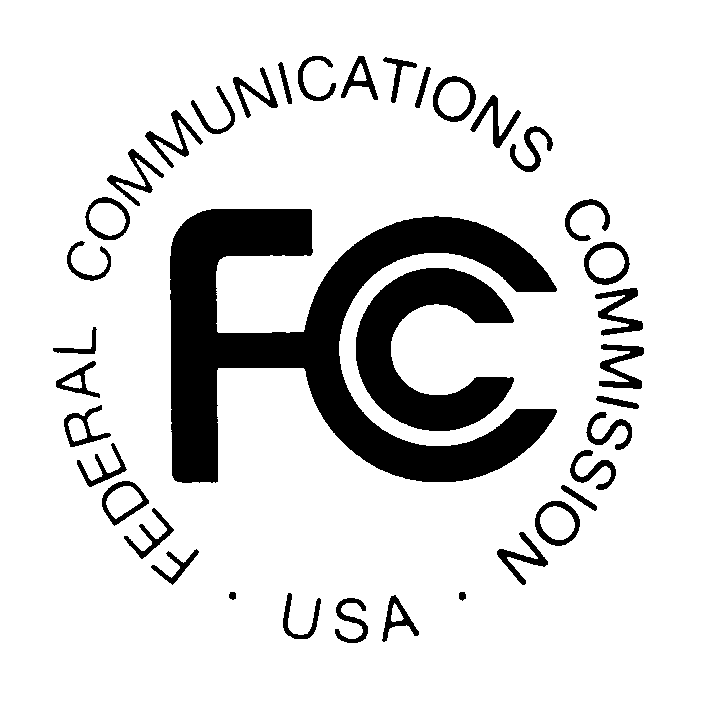 News media information  202 / 418-0500TTY  202 / 418-2555Internet:  http://www.fcc.govPUBLIC NOTICE		Federal Communications Commission		445 12th St., S.W.		Washington, D.C. 20554				                                                                			DA 12-2092 December 27, 2012PUBLIC SAFETY AND HOMELAND SECURITY BUREAU ANNOUNCESREGION 55 (NEW YORK - BUFFALO) PUBLIC SAFETY REGIONAL PLANNING COMMITTEES TO HOLD 700 MHZ AND 800 MHZ NPSPAC PLANNING MEETINGSPR Docket No. 92-190The Region 55 (New York - Buffalo) Public Safety Regional Planning Committees (RPCs) will hold two consecutive planning meetings on Thursday, February 7, 2013.  Beginning at 10:00 a.m., the 700 MHz RPC will convene at the Monroe County Public Safety Training Facility (Room 107), 1190 Scottsville Road, Rochester, New York.The agenda for the 700 MHz meeting includes:Review and approve agenda February 7, 2013 Meeting AgendaReview and approve August 16, 2012 Meeting ReportInteroperability (SIEC Reports) NYS-DHSES-OIEC RepresentativesOld BusinessWindow 8 Application for City of Buffalo statusWindow 7 Application/Concurrence StatusMonroe County Special Temporary Authority (STA) application Ontario County STA application WQPL347 modified FCC Form 601New BusinessWindow 9 Applications (January 1-31, 2013)Schedule next meeting (to be determined at the end of the 800 MHz RPC Meeting)AdjournImmediately following the 700 MHz Public Safety RPC meeting, the 800 MHz Public Safety RPC will convene at the same location. The agenda for the 800 MHz meeting includes:Review and approve agenda February 7, 2013 Meeting AgendaReview and approve August 16, 2012 Meeting ReportOld businessUpdate – Wave 4 Rebanding (Genesee County)New businessSchedule next meetingAdjournBoth Region 55 Public Safety RPCs’ meetings are open to the public.  All eligible public safety providers in Region 55 may utilize these frequencies.  It is essential that eligible public safety agencies in all areas of government, including state, municipality, county, and Native American Tribal be represented in order to ensure that each agency’s future spectrum needs are considered in the allocation process.  Administrators who are not oriented in the communications field should delegate someone with this knowledge to attend, participate, and represent their agency’s needs.All interested parties wishing to participate in planning for the use of public safety spectrum in the 700 MHz and 800 MHz bands within Region 55 should plan to attend.  For further information, please contact:	Steven Sharpe, Chairman	Region 55 700 MHz and 800 MHz Public Safety RPCs	Genesee County	Director of Emergency Communications	165 Park Road	Batavia, NY 14020	(585) 345-3000	ssharpe@co.genesee.ny.us	Paul Stritzinger, Vice Chairman	Region 55 700 MHz and 800 MHz Public Safety RPCs	Carlton Fire Company	Iberdrola USA Management Corporation, Lead Engineer	89 East Avenue	Rochester, NY 14649	(585) 724-8956	Peter.stritzinger@berdrolaus.com or	Pjs8779@yahoo.com- FCC - 